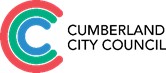 Cumberland Local Planning PanelRegistration to Address the Panel/ Register to listen to Panel meetingPersons wishing to address the Panel regarding an item on the agenda must register by sending an email to rashika.rani@cumberland.nsw.gov.au by 12 noon on the day prior to the meeting. Should you wish to speak, you will be allocated three (3) minutes to address the Panel, relating to this matter.DETAILSPRIVACY NOTE: Council will collect and hold the personal information contained in this form for the purpose of considering your request. The intended recipients of the personal information are officers within Council. The supply of personal information by you is voluntary, however if you cannot provide, or do not wish to provide the information sought, Council may be unable to process your form.You may make an application for access or amendments to your personal information held by Council under the Privacy and Personal Information Protection Act 1998 (PPIP Act) or the Government Information (Public Access) Act 2009 (GIPA Act). You may also make a request that Council suppress your personal information from a public register. Council will consider any such application in accordance with the PPIP Act.Information provided to Council in correspondence, submissions or requests, including your personal information, may be made publicly available, including on Council's website, under the GIPA Act. Please notify us if you object to the disclosure of your personal information.NOTICE OF LIVE STREAMING: In the interests of transparency and open government, Cumberland Council will live stream all CLPP meetings. Live streaming allows the community to view proceedings via the Cumberland Council website, without the need to physically attend CLPP meetings. Members of the public speaking at a CLPP meeting agree to be recorded and must ensure their address to the Panel is respectful and appropriate. A person who uses defamatory, discriminatory or offensive language may be exposed to liability for which Council takes no responsibility. Any part of the meeting that is held in closed session will not be recorded.Report Title:Item Number:Registering to Speak    Your Interest (please tick):        Owner        Objector        Solicitor representing Owner/Applicant        Owner/Applicant Representative:        Other:  	        Owner        Objector        Solicitor representing Owner/Applicant        Owner/Applicant Representative:        Other:  	        Owner        Objector        Solicitor representing Owner/Applicant        Owner/Applicant Representative:        Other:  	Name:Please circle Mr/Mrs/Miss/MsAddress:Tel No:Email:Signature:Date: 	/	/  	